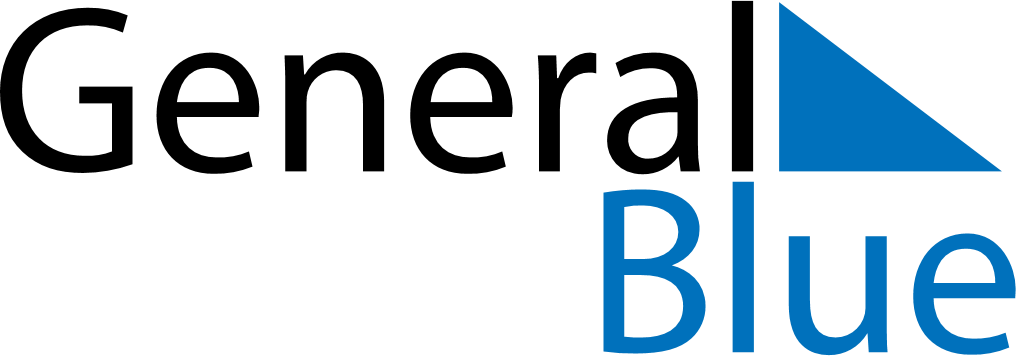 June 2024June 2024June 2024June 2024June 2024June 2024June 2024Volda, More og Romsdal, NorwayVolda, More og Romsdal, NorwayVolda, More og Romsdal, NorwayVolda, More og Romsdal, NorwayVolda, More og Romsdal, NorwayVolda, More og Romsdal, NorwayVolda, More og Romsdal, NorwaySundayMondayMondayTuesdayWednesdayThursdayFridaySaturday1Sunrise: 4:00 AMSunset: 11:06 PMDaylight: 19 hours and 6 minutes.23345678Sunrise: 3:58 AMSunset: 11:08 PMDaylight: 19 hours and 10 minutes.Sunrise: 3:56 AMSunset: 11:10 PMDaylight: 19 hours and 14 minutes.Sunrise: 3:56 AMSunset: 11:10 PMDaylight: 19 hours and 14 minutes.Sunrise: 3:55 AMSunset: 11:12 PMDaylight: 19 hours and 17 minutes.Sunrise: 3:53 AMSunset: 11:14 PMDaylight: 19 hours and 21 minutes.Sunrise: 3:52 AMSunset: 11:16 PMDaylight: 19 hours and 24 minutes.Sunrise: 3:50 AMSunset: 11:18 PMDaylight: 19 hours and 27 minutes.Sunrise: 3:49 AMSunset: 11:20 PMDaylight: 19 hours and 30 minutes.910101112131415Sunrise: 3:48 AMSunset: 11:21 PMDaylight: 19 hours and 33 minutes.Sunrise: 3:47 AMSunset: 11:23 PMDaylight: 19 hours and 35 minutes.Sunrise: 3:47 AMSunset: 11:23 PMDaylight: 19 hours and 35 minutes.Sunrise: 3:46 AMSunset: 11:24 PMDaylight: 19 hours and 38 minutes.Sunrise: 3:45 AMSunset: 11:25 PMDaylight: 19 hours and 40 minutes.Sunrise: 3:44 AMSunset: 11:26 PMDaylight: 19 hours and 42 minutes.Sunrise: 3:44 AMSunset: 11:27 PMDaylight: 19 hours and 43 minutes.Sunrise: 3:43 AMSunset: 11:28 PMDaylight: 19 hours and 45 minutes.1617171819202122Sunrise: 3:43 AMSunset: 11:29 PMDaylight: 19 hours and 46 minutes.Sunrise: 3:42 AMSunset: 11:30 PMDaylight: 19 hours and 47 minutes.Sunrise: 3:42 AMSunset: 11:30 PMDaylight: 19 hours and 47 minutes.Sunrise: 3:42 AMSunset: 11:31 PMDaylight: 19 hours and 48 minutes.Sunrise: 3:42 AMSunset: 11:31 PMDaylight: 19 hours and 49 minutes.Sunrise: 3:42 AMSunset: 11:32 PMDaylight: 19 hours and 49 minutes.Sunrise: 3:42 AMSunset: 11:32 PMDaylight: 19 hours and 49 minutes.Sunrise: 3:43 AMSunset: 11:32 PMDaylight: 19 hours and 49 minutes.2324242526272829Sunrise: 3:43 AMSunset: 11:32 PMDaylight: 19 hours and 48 minutes.Sunrise: 3:44 AMSunset: 11:32 PMDaylight: 19 hours and 48 minutes.Sunrise: 3:44 AMSunset: 11:32 PMDaylight: 19 hours and 48 minutes.Sunrise: 3:44 AMSunset: 11:32 PMDaylight: 19 hours and 47 minutes.Sunrise: 3:45 AMSunset: 11:31 PMDaylight: 19 hours and 46 minutes.Sunrise: 3:46 AMSunset: 11:31 PMDaylight: 19 hours and 45 minutes.Sunrise: 3:47 AMSunset: 11:30 PMDaylight: 19 hours and 43 minutes.Sunrise: 3:48 AMSunset: 11:30 PMDaylight: 19 hours and 41 minutes.30Sunrise: 3:49 AMSunset: 11:29 PMDaylight: 19 hours and 39 minutes.